Святосхема – оберег “Дружба с домовым”Распечайте его 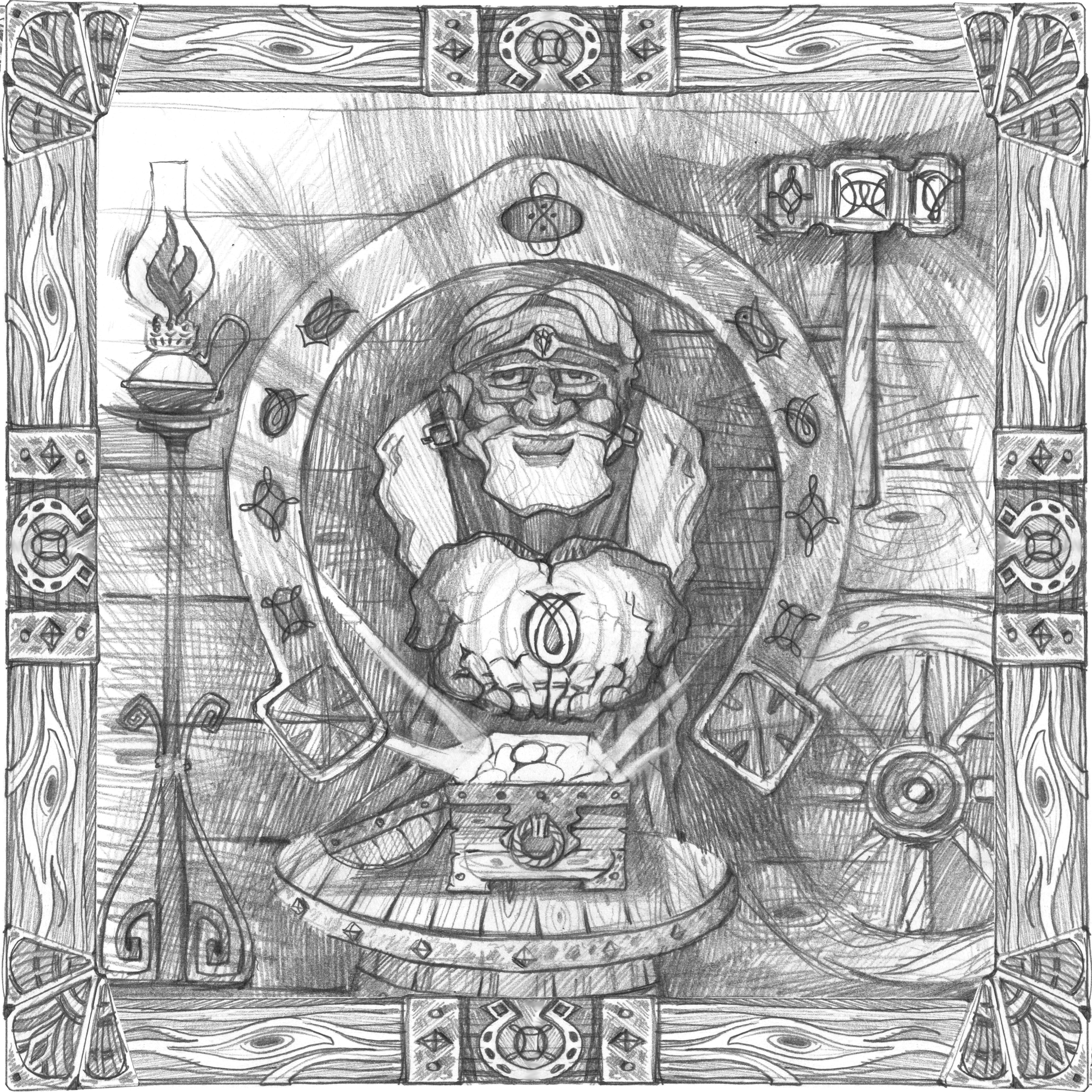 